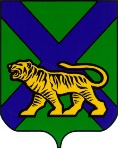 ТЕРРИТОРИАЛЬНАЯ ИЗБИРАТЕЛЬНАЯ КОМИССИЯ
ГОРОДА УССУРИЙСКАРЕШЕНИЕ г. УссурийскОб освобождении Галиаскаровой М.И. от обязанностей члена участковой избирательной комиссии с правом решающего голоса избирательного участка № 2816Рассмотрев поступившие в письменной форме заявления члена участковой избирательной комиссии с правом решающего голоса избирательного участка           № 2816 Галиаскаровой Марианны Игоревны о сложении своих полномочий члена участковой избирательной комиссии с правом решающего голоса, в соответствии с пунктом «а» части 6 статьи 29 Федерального закона «Об основных гарантиях избирательных прав и права на участие в референдуме граждан Российской Федерации», пунктом «1» части 6 статьи 32 Избирательного кодекса Приморского края территориальная избирательная комиссия города УссурийскаРЕШИЛА:Освободить от обязанностей члена участковой избирательной комиссии с правом решающего голоса избирательного участка № 2816 Галиаскарову Марианну Игоревну до истечения срока полномочий.Направить данное решение в участковую избирательную комиссию избирательного участка № 2816 для сведения. Разместить настоящее решение на официальном сайте администрации Уссурийского городского округа в разделе «Территориальная избирательная комиссия города Уссурийска» в информационно-телекоммуникационной сети «Интернет».Председатель комиссии                                                                            И.Л. ИзотоваСекретарь комиссии			                                                Н.В. Стиканова27.12.2022                      № 67/303